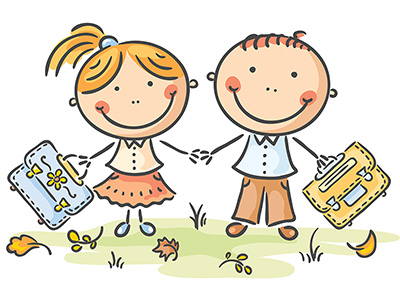 Для определения степени удовлетворенности образовательными услугами потребителями образовательного процесса был произведен анализ   результатов  анкетирования учащихся и родителей.Цель: определение уровня удовлетворенности качеством образовательных   услуг родителями (законными представителями) и обучающимися.Качество образования представляет собой  широкий комплекс условий обучения. Для измерения качества образования недостаточно  статистических показателей, даже очень подробных и достоверных, необходимы субъективные оценки соответствия этих параметров потребностям людей. По своей природе качество образования – это объективно-субъективная характеристика условий обучения человека, которая зависит от развития потребностей самого человека и его субъективных представлений и оценок своего обучения. Некоторые объективные составляющие качества образования могут быть более актуализированы в сознании человека, другие менее, третьи совсем не актуальны в силу опыта, культурного капитала, ценностных предпочтений. Субъективные оценки важны уже в силу того, что они могут быть дифференцированы и позволяют составить объёмную картину образовательных потребностей общества. Поэтому качество образования – это комплексная характеристика условий образования населения, которая выражается в объективных показателях и субъективных оценках удовлетворения образовательных потребностей и связана с восприятием людьми образовательного процесса в зависимости от культурных особенностей, системы ценностей и социальных стандартов, существующих в обществе.Анкетирование  позволяет изучить мнение участников образовательного процесса о его организации, содержании, условиях протекания. Оно является важным, так как позволяет выявлять качество образования и регулировать характеристики образовательного процесса, негативно влияющие на его результативность. Удовлетворенность родителей различными сторонами образовательного процесса показывают удовлетворенность содержательной и организационной сторонами образовательного процесса в данном образовательном учреждении. Она является интегративной характеристикой его успешности, отражающей степень благоприятности психологической атмосферы в МБОУ  СОШ № 3, единством целевых установок и уровня коммуникативных отношений между всеми участниками образовательного процесса.Результаты анкетирования являются барометром удовлетворенности образовательным процессом, они доводятся до учителей школы, обсуждаются на педсовете, родительских собраниях, дают возможность  наметить  дальнейшее движение развития учебного процесса.  Результаты анонимного анкетирования учащихся  В январе 2014 года в МБОУ СОШ № 3 было проведено анонимное анкетирование обучающихся 3-11 классов. Цель исследования:  определение  уровня удовлетворенности качеством школьного образования.                Опрос проводился на основании выборки, в состав которой вошли учащиеся 3-11 классов. Всего участие приняли 160 школьников (47,05% от общего количества).Метод исследования:  социологический метод  анкетного опроса  (бланк анкеты - приложение № 2).В ходе проведения социологического опроса учащимся предлагалось ответить на вопросы анкеты. Результаты
 анкетирования (в %)  среди учащихся 3-11 классов               Результаты анонимного опроса показали в целом удовлетворенность     учащихся образовательным процессом  и комфортность обучения в школе среди 3-11 классов (выборочно):от 79 % до 100% в зависимости от возраста и класса любят свою школу и гордятся тем, что учатся в ней; от 59 % до 100 % учащиеся выразили доверие преподавательскому составу; от 61 % до 95% учащихся в трудную минуту могут обратиться к школьному учителю за советом; от 67 % до 92 %  испытывают уважительное отношение учителей; от 60  % до 95 % учащихся могут выбрать занятие вне уроков по душе; к 55 % - 90 %   учащихся учителя обращаются по имени; от 75 % до 90% учащихся считают школу безопасным местом, где можно себя комфортно чувствовать. 	Но есть позиции, которые требует более внимательного отношения и дополнительного изучения. Это вопрос о самостоятельных и контрольных работах. От 31 % до 63 % учащихся испытывают  усталость из-за множества контрольных и самостоятельных работ. От 25% до 50% не считают внешний вид показателем уважения к другому человеку. До 35% учащихся не могут свободно выразить свое мнение на уроке и считают, что в школе не замечают их успехи. До 40 % не испытывают потребности и желания участвовать в школьных делах. Такой же процент учащихся считает, что оценка складывается с учетом поведения на уроке.      В связи с этим на производственном совещании необходимо рассмотреть результаты анкетирования и выработать меры, содействующие исправлению сложившейся ситуации.Результаты анонимного анкетирования родителейВ январе 2013-2014 учебного года было проведено мониторинговое исследование удовлетворенности родителей (законных представителей) образовательным процессом,  качеством школьных образовательных услуг, оказываемых в МБОУ СОШ № 3. Цель исследования: изучение удовлетворённости  родителей качеством образовательных услуг в системе школьного образования.	Опрос проводился на основании выборки, в состав которой вошли родители (законные представители) учащихся 1-11 классов. Всего участие приняли 110 родителей учащихся (30,5 % от общего количества).Метод исследования: социологический метод  анкетного опроса (бланк анкеты - приложение №1).Выводы о степени удовлетворённости родителей качеством образовательных услуг по результатам исследования представлены в таблице:ИТОГИ АНКЕТИРОВАНИЯ  РОДИТЕЛЕЙПроведенное исследование условий и качества школьной образовательной среды МБОУ СОШ № 3, предусматривающее учитывание следующих факторов: содержание образования и воспитания, эмоционально-психологический климат, удовлетворенность образовательной средой, демократичность    образовательной    среды,    содействие    формированию личности, взаимодействие с родителями,  удовлетворенность качеством образовательных услуг, предоставляемых образовательным учреждение показало, что подавляющее большинство родителей в целом удовлетворены учреждением, которое посещает их ребенок.Большая часть родителей (75 %) абсолютно удовлетворена воспитательным процессом, согласованностью педагогических действий учителей, администрации в работе с семьей, 14 %  имеют среднюю степень удовлетворенности, считают, что в МБОУ  СОШ № 3 созданы не все условия для благоприятного развития и обучения их детей. Родителей с низкой степенью удовлетворенности – 11 %. При анализе анкет выявилась следующая тенденция – те родители, которые не пользуются школьным сайтом, электронным дневником, не участвуют в решении школьных проблем, чаще выражали неудовлетворенность по таким категориям как: информирование родителей, содержание образования и воспитание, учебная нагрузка и, как правило, выражали общую низкую удовлетворенность образовательным процессом.  Напротив, родители, которые активно участвуют в школьной жизни, пользуются электронным ресурсом школы, выражали среднюю и высокую удовлетворенность организацией образовательного процесса. Также прослеживается зависимость от уровня образования родителей и степенью удовлетворенности: из родителей, имеющих высшее образование, 87% выразило удовлетворенность качеством образовательных услуг, а из родителей, имеющих среднее или среднее  специальное образование – лишь 66%. Из пожеланий можно выделить наиболее частые: улучшение качества питания (произошла смена организатора питания в 2013 г.), улучшение материально-технической базы, ремонт школы, организация логопедического пункта. Удовлетворенность родителей проявляется в высокой степени психологического комфорта участников образовательного процесса, в особенностях их взаимоотношений, в преобладающем положительном настроении в школьном коллективе, удовлетворенности образовательным учреждением, его значимости и месте в системе ценностей участников образовательного процесса, демократичности  администрации, возможности участвовать в управлении школой, принимать решения, касающихся личных интересов участников образовательного процесса,  степени педагогического содействия развития личности учащихся, познавательных интересов и познавательной активности.Общие выводы и тенденцииВ целом по результатам анкетирования потребителей образовательных услуг  наблюдается тенденция удовлетворенности качеством образовательных услуг, комфортностью обучения в школе, сформировано  доверие учащихся и  их родителей к учителям, классным руководителям, к уровню преподавания и воспитанию учащихся.             На вопрос «Я доволен, что мой ребенок посещает эту школу» положительный ответ дали 75 % родителей.  На вопрос -  утверждение к учащимся 3-11 классов «Я люблю свою школу и  горжусь, что учусь в ней»  ответили «да» в %:Из результатов анкетирования  можно сделать вывод о достаточно высокой степени удовлетворенности образовательными услугами, но образовательный процесс не стоит на месте, он требует постоянного движения, развития, анализа, контроля, самоконтроля, в котором положительную роль играет регулярное анкетирование всех участников образовательного процесса.Таким образом, родители вполне удовлетворены организацией учебно-воспитательного процесса, можно предположить, что каждому родителю предоставлено право удовлетворять и реализовывать свои интересы, высказывать мнение, проявлять активность в жизни школы.Родители считают, что в школе благоприятный психологический  климат, т. е. наблюдается благоприятная атмосфера, способствующая продуктивности совместной деятельности. Значит, в МБОУ СОШ № 3 образовательная среда является комфортной, что является следствием высокого качества образовательных услуг.В качестве общих рекомендаций по повышению удовлетворённости качеством образования приведём изменения, необходимость которых была озвучена респондентами в настоящем исследовании:Оптимальное распределение учебной нагрузки для обучающихся.Обновление материально-технической базы школы: обеспечение современными техническими средствами обучения, наглядными пособиями и приборами; ремонт классов.Улучшение организации питания.Оптимизация работы с родителями, вовлечение в образовательный процесс. Организация работы по более тесному взаимодействию с другими образовательными организациями.Применение личностно ориентированного подхода к обучающимся.Организация логопедической помощи.Исполнитель:Заместитель директора школы по воспитательной работе                                                              Г.Н. РоманенковаПриложение №1Уважаемые родители!Поделитесь, пожалуйста, вашим мнением об образовательном процессе в школе. I. Данные о родителях1) состав семьи:1- один ребенок в семье2- два ребенка в семье3- три и более детей в семье 2) образование родителей1- высшее2 - неполное высшее3- среднее специальное4- среднее Ваши комментарии о качестве работы ОУ и предложения по его совершенствованию: __________________________________________________________________________________________________________________________________________________________________________________________  Укажите ФИО  (по  желанию)_______________________________________ Благодарим за сотрудничество!Приложение №2Анкета для учащихсяОтветь, пожалуйста, искренне на вопросы о нашей школе.Нам важно твое мнение.Спасибо за сотрудничество!№   Вопросы анкетированиядаданетнетне всегдане всегда№   Вопросы анкетирования2013201420132014201320141Я иду в школу с радостью.69 %65%8%5%23%30%2К нашим школьным учителям можно обратиться за советом и помощью в трудной ситуации.68%70%8%5%24%25%3На уроке я могу всегда свободно высказать своё мнение.76%70%12%20%12%10%4В школе есть учитель, которому я могу рассказать свою проблему.62%74%28%5%10%21%5На уроке учитель оценивает мои знания, а не мое поведение.72%60%12%5%16%35%6Внешний вид - показатель уважения не только к себе, но и к окружающим.54%45%36%45%10%10%7В школе создаются условия, чтобы учиться было комфортно69%75%19%10%12%15%8В школе я испытываю уважительное отношение со стороны учителей.73%75%12%5%15%20%9На уроке учитель обращается ко мне по имени.83%79%17%5%-16%10Я согласен с утверждением, что «школа для меня безопасное место, где я себя комфортно чувствую»74%78%19%7%7%15%11У меня есть желание и потребность участвовать в школьных делах69%60%22%30%9%10%12У меня есть выбор внеурочной деятельности82%80%8%5%10%15%13В моей школе замечают мои успехи, когда я делаю что-то полезное и важное для нее.63%65%7%10%30%25%14Я часто испытываю усталость в школе из-за множества самостоятельных и контрольных работ в один день38%42%27%25%35%33%15Я люблю свою школу и  горжусь, что учусь в ней.78%81%7%3%15%16%Положительная оценка респондентовОтрицательная оценка респондентовПреобладание положительных эмоций от нахождения в школе (гордость за ребёнка, спокойствие).Психологический климат в школе.Оптимальный контакт с педагогами.Наличие условий для занятий ребёнка спортом и творчеством.Достаточная информированность о деятельности школы.Взаимодействие с другими родителями.Уважительное отношение  большинства учителей к ученикам.В большинстве случаев учителя учитывают индивидуальные особенности ребенка.Подбор необходимых методов  обучения и  воспитательного взаимодействия.  Возможность выбора дополнительного образования.Школьный административный ресурс.Частые жалобы  на недомогание  и плохое  самочувствие учащихся во время учебного процесса. Распределение учебной нагрузки.Не всегда объективно  и справедливо происходит оценивание результатов учащихся.Взаимодействие с другими образовательными организациями.Неоднозначная оценка предметной подготовки учащихся, глубины знаний.Около 27 % опрошенных родителей считают, что школа имеет недостаточную материально- техническую базу.Не всегда удачное осуществление работы с родителями. Организация питания в школе.критерий качества образованияположительная оценка респондентовположительная оценка респондентовотрицательная оценка респондентовотрицательная оценка респондентовне определилисьне определилиськритерий качества образования201320142013201420132014Психологический климат. Ориентирование образовательного процесса на развитие личности ребенка.70 %75%16 %5%14%20%Здоровьесбережение обучающихся. Организация питания.69%55%14%20%17%25%Осуществление взаимодействия с субъектами образовательного процесса.71%65%19 %15%10%20%Материально-техническая  оснащенность школы.70 %70%23 %20%7%10%Организация внеурочной деятельности в школе.87%85%3%5%10%10%Содержание обучения и воспитания в школе.72%75%11%10%7%15%Деятельность администрации по организации образовательного процесса.72%76%9%10%19%14%Участие родителей в жизни школы.65%65%17%15%18%20%Информирование о деятельности школы.-69%-5%-26%Общая удовлетворенность образовательным процессом в школе.74%75%14%11%12%14%№ВопросыДаНетНе всегда1Образовательный процесс в нашей школе ориентирован на развитие личности ребѐнка2 Методы обучения и воспитательного воздействия по отношению к моему ребѐнку обычно приводят к хорошему результату3В нашей школе ученики и родители имеют право выбирать содержание образования (профили, элективные курсы, кружки, и др.)4Педагоги учитывают индивидуальные особенности моего ребѐнка5Результаты учения моего ребенка учителя оценивают объективно и справедливо6Учителя относятся к моему ребѐнку так, как он этого заслуживает7Мой ребѐнок редко жалуется на недомогание и плохое самочувствие во время уроков8Учебная нагрузка равномерно распределена в течение недели9В школе заботятся о здоровье наших детей, о предупреждении перегрузок10Я согласен с содержанием обучения и воспитания в школе11Считаю, что школа имеет хорошую материально-техническую базу12Организацию питания считаю удовлетворительной13В школе уютно, красиво, чисто14В школе доброжелательная психологическая атмосфера15У детей есть возможность интересно проводить свободное (внеурочное) время16Для решения задач обучения и воспитания школа удачно сотрудничает с другими организациями  17В школе удачно осуществляется работа с родителями18При решении школьных (классных) вопросов есть возможность взаимодействовать с другими родителями19Управление школой, которое осуществляет администрация, способствует улучшению образовательного процесса20У администрации школы я всегда могу получить ответы на интересующие меня вопросы, касающиеся учѐбы, личности моего ребѐнка21Нас, родителей, в достаточной степени информируют о деятельности школы, об основных событиях в ней 22Оказываете ли Вы содействие организации праздников, конкурсов, соревнований, поездок (познавательно-развлекательного характера) для детей.23Оказываете ли Вы содействие в благоустройстве помещений и территории школы24Участвуете ли Вы в рассмотрении вопросов соблюдения действующего законодательства, прав личности детей, родителей, педагогов?25Посещаете ли Вы школьный сайт http://svetly3.ru/26Пользуетесь ли Вы электронным приложением http://dnevnik.ru27Я доволен, что мой ребенок посещает эту школу№Вопросы анкетированияДАНЕТНЕ ВСЕГДА1Я иду в школу с радостью.2К нашим школьным учителям можно обратиться за советом и помощью в трудной ситуации.3На уроке я могу всегда свободно высказать своё мнение.4В школе есть учитель, которому я могу рассказать свою проблему.5На уроке учитель оценивает мои знания, а не мое поведение.6Внешний вид - показатель уважения не только к себе, но и к окружающим.7В школе создаются условия, чтобы учиться было комфортно.8В школе я испытываю уважительное отношение со стороны учителей.9На уроке учитель обращается ко мне по имени.10Я согласен с утверждением, что «школа для меня безопасное место, где я себя комфортно чувствую»11У меня есть желание и потребность участвовать в школьных делах12У меня есть выбор внеурочной деятельности13В моей школе замечают мои успехи, когда я делаю что-то полезное и важное для нее.14Я часто испытываю усталость в школе из-за множества самостоятельных и контрольных работ в один день15Я люблю свою школу и  горжусь, что учусь в ней.